～YouTube動画解説オフィシャルサイト～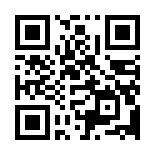 ～YouTube動画解説オフィシャルサイト～～YouTube動画解説オフィシャルサイト～～YouTube動画解説オフィシャルサイト～～YouTube動画解説オフィシャルサイト～～YouTube動画解説オフィシャルサイト～～YouTube動画解説オフィシャルサイト～～YouTube動画解説オフィシャルサイト～～YouTube動画解説オフィシャルサイト～～YouTube動画解説オフィシャルサイト～